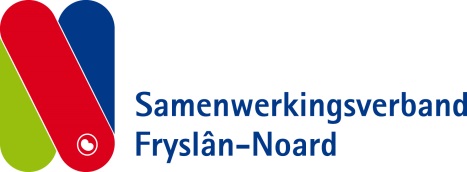 Jaarverslag ondersteuningsplanraad van samenwerkingsverband Fryslân NoardVoor u ligt het jaarverslag van de ondersteuningsplanraad van het samenwerkingsverband Fryslân-Noard van het schooljaar 2016-2017. In dit verslag legt de ondersteuningsplanraad verantwoording af over de activiteiten en de resultaten in het schooljaar 2016-2017. Deze verantwoording is openbaar en wordt gepubliceerd op de website van het samenwerkingsverband. De  ondersteuningsplanraad is een medezeggenschapsraad van een samenwerkingsverband. De ondersteuningsplanraad heeft instemmingsrecht op (vaststellen of wijzigen van) het ondersteuningsplan. De leden van de ondersteuningsplanraad worden afgevaardigd door de medezeggenschapsraden van de scholen die deelnemen in het samenwerkingsverband, maar hoeven zelf niet noodzakelijk uit een van die medezeggenschapsraden afkomstig te zijn.Samenstelling OPRDe ondersteuningsplanraad van het samenwerkingsverband Fryslân-Noard bestaat uit een even aantal leden, namelijk uit twintig. De scholen dienen een ouder of een personeelsafvaardiging af te vaardigen.  Sinds dit jaar wordt er gewerkt met een rooster van afvaardiging. Daarmee is het reglement van de ondersteuningsplanraad leidend. Er is afgesproken dat de zittingsduur gehandhaafd blijft, waarbij de eilanden voor de duur van één periode van 2 jaar elkaar vertegenwoordigen. De eilanden worden de komende periode vertegenwoordigd door ?. Afgelopen jaar waren er 11 vertegenwoordigers van de oudergeleding in de OPR en 9 uit de personeelsgeleding. De volgende personen vormen de oudergeleding van de OPR: R. de Jong (Dockinga college), M. Rauwerda (Nordwin College), M. van Dijk (Simon Vestdijk), H. Zuidema (Renn 4 VSO Leeuwarden), F. Kremer (CSG A.M. van Schurman), T. Bonnema (OSG Piter Jelles; tevens bestuurslid OPR), A. Elzinga (De Wingerd), C. Grit (CSG Ulbe van Houten) en B. Boekhold (Inspecteur Boelensschool (Schiermonnikoog)). Zowel de Jutter (Vlieland), als de Burgemeester Waldaschool (Ameland) zullen als eilandscholen een afvaardiging regelen wanneer zij per toerbeurt de Waddeneilanden vertegenwoordigen.De volgende personen vormen de personeelsgeleding van de OPR: M. Visser (Dunamare onderwijsgroep; tevens voorzitter), S. Verbree (Gomarus College; OPR bestuurslid), J. Hooghiemstra (J.J. Boumanschool), H. Sap (CSG Comenius), A. Reitsma (Beyers Naude), D. Doorn (OSG Piter Jelles), Dirk Jan van Schie (’t Schylger Jouw), J.H. van der Pas (De Saad) en Y. Yarbasan (Twaluk).  OnderwerpenDe ondersteuningsplanraad is op 21 november 2016 voor het eerst in het cursusjaar bij elkaar gekomen. In deze vergadering werd het jaarverslag 2015-2016 vastgesteld en is er gesproken over de samenstelling het bestuur OPR. T. Bonnema heeft zich beschikbaar gesteld om zitting in het bestuur te nemen, hiermee was 1 positie opgevuld. Vanaf dit jaar neemt W. van der Gaast een deel van het secretariaat op zich als ondersteuning van de OPR. Op de eerste vergadering is er een presentatie van mevrouw Verschure zij geeft een toelichting op de meerjarenbegroting. In maart 2017 zal de meerjarenbegroting ter instemming aan de OPR worden voorgelegd.Ter instemming wordt aan de OPR deze vergadering de volgende punten neergelegd:Opting out LWOO: Sinds 1-1-2016  valt zowel de bekostiging als de toewijzing van extra  ondersteuning in het kader van LWOO/PrO onder verantwoordelijkheid van het swv. Er is een commissie samengesteld (zorgcoördinatoren, directie- en bestuurslid  van een aantal LWOO scholen binnen on swv) die de mogelijkheden van een opting out constructie voor LWOO onderzocht heeft. Hierbij is gekeken naar de criteria leerachterstanden en IQ. Er ligt voor nu een voorstel om het IQ criterium los te laten. Dit geeft voor de leerlingen minder testdruk en voor de scholen en het swv minder   bureaucratie. Alle schoolbesturen aangesloten bij het swv Fryslân-Noard zijn akkoord met een opting out voor LWOO op basis van loslaten van het IQ criterium (dit is ook een voorwaarde om tot opting out over te kunnen gaan). De commissie zal hierna nog doorgaan en onderzoeken of een verdere opting out, op termijn, ook nog wenselijk is.  Nieuwkomers binnen LWOO/PrO toewijzing: bij ISK leerlingen wordt bij de aanvraag en toekenning van LWOO of PrO alleen gekeken naar de uitslag van een schriftelijke IQ test. Het swv is van mening dat dit in de meeste gevallen geen recht doet aan de leerlingen omdat zij nog lang de deze testuitslag met zich meedragen binnen hun onderwijsloopbaan, terwijl dit een momentopname is. Het is  echter ook duidelijk dat ze wel extra ondersteuning nodig hebben (met name op taalgebied).  Daarom is in overleg met het ISK een voorstel gemaakt waarin er geen IQ test meer wordt afgenomen, de leerlingen dus geen LWOO/PrO meer krijgen en dus ook niet meer als LWOO leerlingen in Bron worden vermeld. Hierdoor ontvangt het ISK geen rechtstreekse LWOO bekostiging meer vanuit DUO maar betaalt het  swv deze middelen zelf uit aan het ISK  De OPR stemt met beide voorstellen in. Vanuit de nieuwe leden is er een wens om achtergrond informatie te krijgen van het samenwerkingsverband en de OPR, op maandag 13 februari is er een informatiebijeenkomst voor nieuwe OPR leden. Op de vergadering van 27 maart 2017  wordt de bestuur kwestie van de OPR opnieuw besproken, Sebastiaan Verbree geeft aan dat hij in het bestuur van de OPR wil. Vanaf nu is er weer een voltallig driekoppig bestuur van de OPR. Ondersteuningsplan 2016/2017: OPR stemt opnieuw in met het ondersteuningsplan en de wijzigingen die er zijn geweest: Opting out LWOO:  Alle schoolbesturen van het swv Fryslân-Noard hebben afgelopen november 2016  met dit plan, zonder wijzigingen, ingestemd en ondertekend.  Meerjarenbegroting 2017: is gekoppeld aan Ondersteuningsplan. Is nu gewijzigd doordat besloten is om de afdracht naar scholen in 2017 te verhogen. Begroting 2017 en Meerjarenbegroting 2017-2021 zijn nu weer met elkaar in overeenstemming. De OPR gaat akkoord met deze gewijzigde meerjarenbegroting. In 2018 komt er een nieuw ondersteuningsplan om mee in te stemmen, hiervoor moet een  tijdspad worden gemaakt. In maart 2018 komt deze ter instemming in de OPR. Op de laatste vergadering op 26 juni 2017 wordt het bestuursverslag besproken, wordt de meting van de basisondersteuning binnen het samenwerkingsverband uit de doeken gedaan. Met al vast vooruitblik op komend schooljaar en het ondersteuningsplan 2018-2022 wordt het tijdspad aangegeven. De jaarplanning 2017-2018 wordt vastgesteld.Vooruitblik schooljaar 2017-2018De ondersteuningsplanraad is voornemens dit schooljaar driemaal bij elkaar te komen. Dit zal zijn op maandag 18 december 2017, maandag 19 maart 2018 en op maandag 28 mei 2018. Er wordt vergaderd  aan de Melkemastate 29, aanvang 16.00 uur. Voor iedere vergadering zal het bestuur van ondersteuningsplanraad bij elkaar om de vergadering voor te bereiden. Het bestuur van de ondersteuningsplanraad zal bestaan uit Marianne Visser (voorzitter; personeelsgeleding), Tea Bonnema (secretaris; oudergeleding) en Sebastiaan Verbree (oudergeleding). Belangrijkste agendapunt dit jaar is het ondersteuningsplan van het samenwerkingsverband, in december wordt het concept besproken en in maart zal het definitieve besluit voor de instemming worden genomen. Namens de OPR,Marianne VisserVoorzitter OPR Fryslân-NoardSeptember 2017